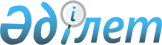 О признании утратившими силу решений районного маслихатаРешение маслихата Карабалыкского района Костанайской области от 18 января 2016 года № 437      В соответствии с пунктом 2 статьи 12-1 Закона Республики Казахстан от 24 марта 1998 года "О нормативных правовых актах" Карабалыкский районный маслихат РЕШИЛ:

      1. Признать утратившими силу:

      решение районного маслихата от 5 ноября 2009 года № 205 "О корректировке базовых налоговых ставок", (зарегистрировано в Реестре государственной регистрации нормативных правовых актов за номером 9-12-125, опубликовано 26 ноября 2009 года № 47 в районной газете "Айна");

      решение районного маслихата от 29 февраля 2012 года № 26 "О внесении изменения в решение маслихата от 5 ноября 2009 года № 205 "О корректировке базовых налоговых ставок", (зарегистрировано в Реестре государственной регистрации нормативных правовых актов за номером 9-12-180, опубликовано 7 марта 2012 года № 10 в районной газете "Айна");

      решение районного маслихата от 20 марта 2015года № 342 "О внесении изменения в решение маслихата от 5 ноября 2009 года № 205 "О корректировке базовых налоговых ставок", (зарегистрировано в Реестре государственной регистрации нормативных правовых актов за номером 5538, опубликовано 30 апреля 2015 года № 17 в районной газете "Айна").

      2. В установленном законодательством порядке направить копию настоящего решения в органы юстиции и обеспечить его официальное опубликование в средствах массовой информации.

      3. Настоящее решение вступает в силу со дня его подписания.


					© 2012. РГП на ПХВ «Институт законодательства и правовой информации Республики Казахстан» Министерства юстиции Республики Казахстан
				
      Председатель внеочередной сессии

С. Лысоченко

      Секретарь районного маслихата

Е. Аманжолов
